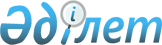 Алматы қаласындағы қауiптi өнеркәсiп объектiлерiнiң қауiпсiздiгiне мәлiмдеме жүргiзу туралы
					
			Күшін жойған
			
			
		
					Алматы қаласы әкімдігінің 2002 жылғы 31 қаңтардағы N 1/86 қаулысы. Алматы қалалық Әділет басқармасында 2002 жылғы 05 наурызда N 442 тіркелді. Күші жойылды - Алматы қаласы әкімдігінің 2011 жылғы 21 желтоқсандағы N 4/1053 қаулысымен

      Ескерту. Күші жойылды - Алматы қаласы әкімдігінің 2011.12.21 N 4/1053 қаулысымен.      Қазақстан Республикасы Үкiметiнiң 2000 жылғы 19 мамырдағы N 764 "Өнеркәсiп объектiлерiнiң қауiпсiздiгiн мәлiмдеу үлгiсi мен оны беру Ережесiн бекiту туралы" және 2001 жылғы 20 қаңтардағы N 89 "Жұмыс барысында төтенше жағдай туғызу қаупi бар ұйымдардың Тiзбесiн бекiту туралы" Қаулылар талаптарына сәйкес, техногендiк сипаттағы қауiптi болдырмау және оның алдын алуды қамтамасыз етiп, экономиканың басымды қауiптi объектiлерiнiң қызметiн тұрақтандыру мақсатында, Алматы қаласының әкiмшiлiгi қаулы етті: 

      1. Мiндеттi түрде мәлiмдеуге жататын кәсiпорындар мен ұйымдардың тiзбесi бекiтiлсiн. (N 1 қосымша)

      2. Қауiптi өндiрiстiк объектiлердi мәлiмдеудi ұйымдастыру мен оны өткiзу жөнiндегi шаралар Жоспары бекiтiлсiн. (N 2 қосымша)

      3. Алматы қалалық төтенше жағдайлар жөнiндегi басқармасы (Б.Б.Ысқақов) мүдделi ұйымдармен бiрлесе отырып бекiтiлген тiзбеге сәйкес қауiптi өнеркәсiп объектiлерiн Мәлiмдеудi жүргiзудi қамтамасыз етсiн.

      4. Осы қаулының орындалуын бақылау Алматы қаласы әкiмiнiң бiрiншi орынбасары Я.Заяцқа жүктелсiн.      Алматы қаласының

      Әкiмi      Әкiмшiлiк хатшысыАлматы қаласы әкiмшiлiгiнiң

2002 жылғы 31 қаңтардағы

N 1/86 қаулысына N 1 қосымшаҚазақстан Республикасы Үкiметiнiң 20.01.2001 ж. N 89

қаулысымен бекiтiлген, қызметiнде төтенше жағдайлар

туындау қатерi бар ұйымдар

тiзбесi

---------------------------------------------------------------------р/с!           Ұйымдар атауы         !Төтенше жағдайлардың туындау қатерi

N !                                 !---------------------------------------------------------------------1 !                2                !                  3---------------------------------------------------------------------1. "Су арнасы" мемлекеттiк қазыналық   Улы заттар    кәсiпорны2. "Кока-кола Алматы Боттлерс"         Улы заттар, 0,07 МПа астам    бiрiккен кәсiпорны                  қысыммен жұмыс iстейтiн жабдықтар3. "Тамыз" акционерлiк қоғамы          Жүк көтергiш тетiктер, жанғыш                                        заттар4. "Ойл" Алматы үй құрылысы комбинаты  Жүк көтергiш тетiктер, жанғыш                                        заттар5. "Корбен" акционерлiк қоғамы         Жанғыш заттар6. "Жанай" жауапкершiлiгi шектеулi     Жанғыш заттар    серiктестiгi7. "Алматы халықаралық әуежайы" ашық   0,07 МПа астам қысыммен жұмыс    акционерлiк қоғамы                  iстейтiн жабдықтар, жанғыш заттар8. "Бахус" акционерлiк қоғамы          Улы заттар, 0,07 МПа астам                                        қысыммен жұмыс iстейтiн жабдықтар9. "Сусындар" акционерлiк қоғамы       Улы заттар, 0,07 МПа астам                                        қысыммен жұмыс iстейтiн жабдықтар10. "Алматы ауыр машина жасау           0,07 МПа астам қысыммен     зауыты" акционерлiк қоғамы         жұмыс iстейтiн жабдықтар,                                        жүк көтергiш тетiктер11. "Эйр Қазақстан" жабық акционерлiк   Қауiптi жүктердi тасымалдау    қоғамы12. "Алтын диiрмен" акционерлiк қоғамы  Жарылғыш заттар, 0,07 МПа астам                                        қысыммен жұмыс iстейтiн жабдықтар13. "Юмбул" жауапкершiлiгi шектеулi     Жарылғыш заттар, 0,07 МПа астам    серiктестiгi                        қысыммен жұмыс iстейтiн жабдықтар14. "Окай" жауапкершiлiгi шектеулi      Жарылғыш заттар, 0,07 МПа астам    серiктестiгi                        қысыммен жұмыс iстейтiн жабдықтар15. "Асфальтобетон" акционерлiк қоғамы  0,07 МПа астам қысыммен жұмыс                                        iстейтiн жабдықтар, жүк көтергiш                                        тетiктер16. "Қазақжарылысөнеркәсiп"             Жарылғыш заттар    республикалық мемлекеттiк    кәсiпорны17. "Рахат" акционерлiк компаниясы      Улы заттар, 0,07 МПа астам                                        қысыммен жұмыс iстейтiн жабдықтар18. "Эталон" Алматы зауыты              0,07 МПа астам қысыммен жұмыс                                        iстейтiн жабдықтар19. "Интергаз Орталық Азия" жабық       Газды тасымалдау және сақтау,     акционерлiк қоғамы                 0,07 МПа астам қысыммен және                                        115 0 С жоғары температурамен                                        жұмыс iстейтiн жабдықтар, жүк                                        көтергiш тетiктер20. "АБС- Балқаш" кен руда компаниясы   Пайдалы қазбаларды өндiру және                                        байыту21. "Азия группасы" бiрлескен           Жарылғыш заттар     кәсiпорны22. "Оқ жетпес" коммерциялық кәсiпорны  0,07 МПа астам қысыммен жұмыс                                        iстейтiн жабдықтар, жүк көтергiш                                        тетiктер23. "Озат" Алматы мақта-мата            0,07 МПа астам қысыммен    комбинаты" акционерлiк қоғамы       жұмыс iстейтiн жабдықтар24. "Макарон фабрикасы" акционерлiк     Жарылғыш заттар, 0,07 МПа астам    қоғамы                              қысыммен жұмыс iстейтiн жабдықтар25. "Ликер арақ зауыты" акционерлiк     0,07 МПа астам қысыммен жұмыс    қоғамы                              iстейтiн жабдықтар, улы заттар26. "N 1 Алматы сыра зауыты"            Улы заттар, 0,07 МПа астам    акционерлiк қоғамы                  қысыммен жұмыс iстейтiн жабдықтар27. "Жемiскөкенiсөнеркәсiбi"            Улы заттар    акционерлiк қоғамы28. "Көмек" жауапкершiлiгi шектеулi     Улы заттар, 0,07 МПа астам    серiктестiгi                        қысыммен жұмыс iстейтiн жабдықтар,                                        жанғыш заттар29. "Алматы газ тараптары" жабық        Газды тасымалдау және сақтау,    акционерлiк қоғамы                  0,07 МПа астам қысыммен жұмыс                                        iстейтiн жабдықтар30. "Белкамит" акционерлiк қоғамының    0,07 МПа астам қысыммен жұмыс    бiрлескен кәсiпорны                 iстейтiн жабдықтар, жүк көтергiш                                        тетiктер31. "Алматы маргарин зауыты"            Улы заттар, 0,07 МПа астам    акционерлiк қоғамы                  қысыммен жұмыс iстейтiн жабдықтар32. "Алматы жылукоммуналдықэнергиясы"   0,07 МПа астам қысыммен жұмыс    ашық акционерлiк қоғамы             iстейтiн жабдықтар, жүк көтергiш                                        тетiктер, жанғыш заттар33. "Машзауыты" акционерлiк қоғамы      0,07 МПа астам қысыммен жұмыс                                        iстейтiн жабдықтар, жүк көтергiш                                        тетiктер34. ""Жiгер" акционерлiк қоғамы         Улы заттар, 0,07 МПа астам                                        қысыммен жұмыс iстейтiн жабдықтар35. "Алматы ашытқы зауыты"              Улы заттар, 0,07 МПа астам     акционерлiк қоғамы                 қысыммен жұмыс iстейтiн жабдықтар36. "Алпам" акционерлiк қоғамы          0,07 МПа астам қысыммен жұмыс                                        iстейтiн жабдықтар37. "Ақсай" нан-тоқаш комбинаты         Жанғыш заттар, 0,07 МПа астам    жауапкершiлiгi шектеулi             қысыммен жұмыс iстейтiн жабдықтар    серiктестiгi38. "Станок жасау зауыты" акционерлiк   0,07 МПа астам қысыммен жұмыс    қоғамы                              iстейтiн жабдықтар, жүк көтергiш                                        тетiктер39. "Әсем" жауапкершiлiгi шектеулi      Улы заттар, 0,07 МПа астам     серiктестiгi                       қысыммен жұмыс iстейтiн жабдықтар40. "Жолтехникаларынжөндеу"             0,07 МПа астам қысыммен жұмыс    акционерлiк қоғамы                  iстейтiн жабдықтар, жүк көтергiш                                        тетiктер41. "Алматы ет" акционерлiк қоғамы      Улы заттар42. "Жан" жауапкершiлiгi шектеулi       Улы заттар    серiктестiгi43. "Алатау" акционерлiк қоғамы         0,07 МПа астам қысыммен және                                        115 о С жоғары температурамен                                        жұмыс iстейтiн жабдықтар44. "Алматытамақөнеркәсiбi"             0,07 МПа астам қысыммен    акционерлiк қоғамы                  жұмыс iстейтiн жабдықтар45. "N 1 автокомбинат" акционерлiк      0,07 МПа астам қысыммен жұмыс    қоғамы                              iстейтiн жабдықтар, жүк                                        көтергiш тетiктер46. "Сұңқар" акционерлiк қоғамы         0,07 МПа астам қысыммен жұмыс                                        iстейтiн жабдықтар, жанғыш заттар47. "ФИОК" бiрлескен кәсiпорны          Көмiрсутегi кен орындарын                                        пайдалану48. "Мұнай" ғылыми-өндiрiстiк орталығы  Көмiрсутегi кен орындарын     жауапкершiлiгi шектеулi            пайдалану     серiктестiгi49. "Ақ жiп" акционерлiк қоғамы         0,07 МПа астам қысыммен жұмыс                                        iстейтiн жабдықтар50. "Тайқазантехникалыққызмет-          0,07 МПа астам қысыммен жұмыс     көрсету" акционерлiк қоғамы        iстейтiн жабдықтар, жүк көтергiш                                        тетiктер51. "Өнеркәсiптiк байланыс"             0,07 МПа астам қысыммен жұмыс    акционерлiк қоғамы                  iстейтiн жабдықтар52. "Алматы "Поршень" зауыты"           0,07 МПа астам қысыммен жұмыс     акционерлiк қоғамы                 iстейтiн жабдықтар, жүк көтергiш                                        тетiктер53. "Аққу" ашық акционерлiк қоғамы      Улы заттар54. "АММК тоқыма компаниясы"            0,07 МПа астам қысыммен және                                        115 о С жоғары температурамен                                        жұмыс iстейтiн жабдықтар, улы                                        заттар55. "Вита" жауапкершiлiгi шектеулi      0,07 МПа астам қысыммен жұмыс    серiктестiгi                        iстейтiн жабдықтар--------------------------------------------------------------------------     Әкiмшiлiк хатшысы                                  Алматы қаласы әкiмшiлiгiнiң                                  2002 жылғы 31 қаңтардағы                                  N 1/86 қаулысына                                  N 2 қосымша    Алматы қаласындағы қауiптi өнеркәсiптiк объектiлердiң         қауiпсiздiгiн төгендеудi ұйымдастыру және                    өткiзу жөнiндегi шаралар                             ЖОСПАРЫ--------------------------------------------------------------------------N !           Шаралардың аталуы          !Орындалу  !Орындалуғар/с!                                      !мерзiмi   !жауаптылар--------------------------------------------------------------------------1. Өнеркәсiптiк объектiлердiң              1 тоқсан  Алматы қалалық    қауiпсiздiгiн түгендеуге жұмылдырылатын 2002 жыл  төтенше жағдайлар    мамандандырылған ұйымдардың тiзбесiн              жөнiндегi басқарма    анықтау2. Өнеркәсiптiк объектiлердiң              1 тоқсан  Алматы қалалық    қауiпсiздiгiн түгендеу мәселелерi       2002 жыл  төтенше жағдайлар    бойынша және оны әзiрлеуде әдiстемелiк            жөнiндегi басқарма    көмек көрсету жөнiндегi тұрақты-қызмет    ететiн комиссия құрылсын3. Қауiпсiздiктi түгендеуден өту және      1 тоқсан  Алматы қалалық    тiркеу тәртiбi әзiрленсiн               2002 жыл  төтенше жағдайлар                                                      жөнiндегi басқарма4. Өнеркәсiп объектiсiнде апат бола қалу   1 тоқсан  Алматы қалалық    қаупiн талдау кезiнде пайдаланатын      2002 жыл  төтенше жағдайлар    мөлшерлiк-әдiстемелiк материалдар                 жөнiндегi басқарма,    тiзбесi әзiрленсiн                                санитарлық-                                                      эпидемиологиялық                                                      басқарма, Алматы                                                      қалалық аумақтық                                                      қоршаған ортаны                                                      қорғау басқармасы,                                                      мемлекеттiк өрт                                                      сөндiру қызметi5. Бұқаралық ақпарат құралдарында          2002-     Алматы қалалық    қауiпсiздiктi түгендеудi енгiзудегi     2005      ақпарат және    мақсаттар мен мiндеттердi түсiндiру     жылдар    қоғамдық келiсiм    ұйымдастырылсын                                   басқармасы,                                                      Алматы қаласы                                                      әкiмi аппаратының                                                      өнеркәсiп және                                                      сауда департаментi,                                                      Алматы қалалық                                                      төтенше жағдайлар                                                      жөнiндегi басқарма6. Алматы қалалық төтенше жағдайларды      Жыл сайын Алматы қаласы    ескерту және алдын алу комиссиясының              әкiмi аппаратының    мәжiлiсiнде ҚР Үкiметiнiң өнеркәсiп               өнеркәсiп және    объектiлерiнiң қауiпсiздiгiн түгендеу             сауда департаментi,    жөнiндегi мәселелер қаралсын                      Алматы қалалық                                                      төтенше жағдайлар                                                      жөнiндегi басқарма7. Жоғары қауiптi өндiрiс орындары бар     Жыл сайын Алматы қаласы    кәсiпорындармен, ұйымдардың басшы                 әкiмi аппаратының    инженер-техникалық қызметкерлерiмен               өнеркәсiп және    өнеркәсiп объектiлерiнiң қауiпсiздiгiн            сауда департаментi,    түгендеу жөнiндегi рәсiм бойынша                  Алматы қалалық    семинарлар, жұмыс кеңестерi өткiзiлсiн            төтенше жағдайлар                                                      жөнiндегi басқарма8. Алматы қаласында "Алматы қаласының     2003 жылғы Алматы қаласы    тұрғындары мен аумағын техногендiк      2 тоқсан  әкiмi аппаратының    сипаттағы төтенше жағдайлардан қорғау"            өнеркәсiп және    жайлы ғылыми-тәжiрибе конференциясы               сауда департаментi,    ұйымдастырылып, өткiзiлсiн                        Алматы қалалық                                                      төтенше жағдайлар                                                      жөнiндегi басқарма,                                                      санитарлық-                                                      эпидемиологиялық                                                      басқарма, Алматы                                                      қалалық аумақтық                                                      қоршаған ортаны                                                      қорғау басқармасы,                                                      мемлекеттiк өрт                                                      сөндiру қызметi9. Ерекше қауiптi өндiрiстер қатарына      Жыл сайын Алматы қаласы    жататын қауiпсiздiк түгендеудегi        10 қаңтар әкiмi аппаратының    қосымша өндiрiс объектiлерiнiң                    өнеркәсiп және    тiзбесi әзiрленсiн                                сауда департаментi,                                                      Алматы қалалық                                                      төтенше жағдайлар                                                      жөнiндегi басқарма,                                                      санитарлық-                                                      эпидемиологиялық                                                      басқарма, Алматы                                                      қалалық аумақтық                                                      қоршаған ортаны                                                      қорғау басқармасы,                                                      мемлекеттiк өрт                                                      сөндiру қызметi--------------------------------------------------------------------------     Әкiмшiлiк хатшысы
					© 2012. Қазақстан Республикасы Әділет министрлігінің «Қазақстан Республикасының Заңнама және құқықтық ақпарат институты» ШЖҚ РМК
				